توصيف مقرر  (  نحو7   )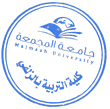 الكليةالتربية في الزلفيالتربية في الزلفيالتربية في الزلفيالقسم الأكاديمياللغة العربيةاللغة العربيةاللغة العربيةاسم المقررنحو7رمز المقررARB427المستوىالسابععدد الساعات المعتمدة للمقرر3هدف المقررتهدف دراسة هذا المقرر إلى تعريف الطالب بأحكام بعض الأبواب النحوية وطرائق استعمالاتها كالنداء والاختصاص والتحذير والإغراء ونوني التوكيد والممنوع من الصرف والعدد وإعراب الفعل المضارع .تهدف دراسة هذا المقرر إلى تعريف الطالب بأحكام بعض الأبواب النحوية وطرائق استعمالاتها كالنداء والاختصاص والتحذير والإغراء ونوني التوكيد والممنوع من الصرف والعدد وإعراب الفعل المضارع .تهدف دراسة هذا المقرر إلى تعريف الطالب بأحكام بعض الأبواب النحوية وطرائق استعمالاتها كالنداء والاختصاص والتحذير والإغراء ونوني التوكيد والممنوع من الصرف والعدد وإعراب الفعل المضارع .موضوعات المقررباب النداء : تعريف النداء .العامل في المنادى . الأحرف التي ينبه بها المنادى وأحكامها.أقسام المنادى وأحكامه ، الصور التي يجوز فيها نداء ما فيه ( ال ) .أقسام تابع المنادى المبني وأحكامه ، المنادى المضاف إلى ياء المتكلم.باب الاستغاثة – باب الندبة .باب المنصوب على الاختصاص .باب التحذير والإغراء .باب أسماء الأفعال.باب أسماء الأصوات .باب نوني التوكيد .باب الممنوع من الصرف : ما يمنع من الصرف لعلة واحدة .ما يمنع من الصرف لعلتين . باب إعراب الفعل المضارع :رفع الفعل المضارع – نصب الفعل المضارع .جزم الفعل المضارع .باب العدد : أحكام العدد – كنايات العدد .باب النداء : تعريف النداء .العامل في المنادى . الأحرف التي ينبه بها المنادى وأحكامها.أقسام المنادى وأحكامه ، الصور التي يجوز فيها نداء ما فيه ( ال ) .أقسام تابع المنادى المبني وأحكامه ، المنادى المضاف إلى ياء المتكلم.باب الاستغاثة – باب الندبة .باب المنصوب على الاختصاص .باب التحذير والإغراء .باب أسماء الأفعال.باب أسماء الأصوات .باب نوني التوكيد .باب الممنوع من الصرف : ما يمنع من الصرف لعلة واحدة .ما يمنع من الصرف لعلتين . باب إعراب الفعل المضارع :رفع الفعل المضارع – نصب الفعل المضارع .جزم الفعل المضارع .باب العدد : أحكام العدد – كنايات العدد .باب النداء : تعريف النداء .العامل في المنادى . الأحرف التي ينبه بها المنادى وأحكامها.أقسام المنادى وأحكامه ، الصور التي يجوز فيها نداء ما فيه ( ال ) .أقسام تابع المنادى المبني وأحكامه ، المنادى المضاف إلى ياء المتكلم.باب الاستغاثة – باب الندبة .باب المنصوب على الاختصاص .باب التحذير والإغراء .باب أسماء الأفعال.باب أسماء الأصوات .باب نوني التوكيد .باب الممنوع من الصرف : ما يمنع من الصرف لعلة واحدة .ما يمنع من الصرف لعلتين . باب إعراب الفعل المضارع :رفع الفعل المضارع – نصب الفعل المضارع .جزم الفعل المضارع .باب العدد : أحكام العدد – كنايات العدد .المراجعشرح ابن عقيل على ألفية ابن مالك بتحقيق محمد محيي الدين بن عبد الحميدشرح ابن عقيل على ألفية ابن مالك بتحقيق محمد محيي الدين بن عبد الحميدشرح ابن عقيل على ألفية ابن مالك بتحقيق محمد محيي الدين بن عبد الحميد